Задание 3.Анализ сценария занятия в технологии «Ситуация»Прочитайте сценарий образовательной ситуации для второй младшей группы по теме «Слева, справа». 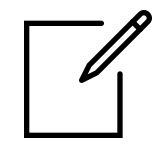 2. Найдите ошибки в сценарии, учитывая структуру и особенности организации образовательных ситуаций в технологии «Ситуация».3. Предложите свой вариант исправления выявленных ошибок. Ф.И.О. педагога____________________________________________Дошкольная организация____________________________________Должность________________________________________________Тема: СЛЕВА, СПРАВАЦель: уточнить пространственные отношения «слева» — «справа», формировать представление детей о положении предмета справа и слева от них; закреплять умение выделять и называть свойства предметов; тренировать мыслительные операции анализ, сравнение, обобщение и аналогию; развивать внимание, речь, воображение, логическое мышление.Ход образовательной ситуации:1.	 Введение в ситуацию.Дидактические задачи: мотивировать детей на включение в игровую деятельность.Воспитатель собирает детей около себя.– Любите ли вы ходить в гости?– Почему вам это нравится?– К кому вы ходите в гости?Воспитатель рассказывает, что детей пригласила в гости белочка.– Хотите сходить в гости к белочке? – Ходят ли в гости с пустыми руками?– Чем мы можем порадовать белочку? Выслушиваются все предложения детей, после чего принимается решение порадовать белочку орешками. – Хотите прямо сейчас отправиться к белочке и порадовать ее орешками?– Сможем найти дорогу к домику белочки?2.	 Затруднение в ситуацииДидактические задачи:1) создать мотивационную ситуацию для формирования представлений детей о положении предмета справа и слева от них; формировать опыт под руководством воспитателя фиксации затруднения и понимания его причины.Воспитатель предлагает детям взять в руки орешки и отправиться в путь.Дети вместе с воспитателем подходят к месту, где на полу выложена широкая дорожка, которая потом разветвляется на две.Воспитатель рассказывает детям, что перед ними дорожка, по которой надо идти, чтобы прийти к белочке.Дети идут по дорожке и доходят до развилки. Воспитатель говорит, что для того, чтобы попасть к белочке, надо пойти вправо.Возникает затруднение.– Смогли вы выбрать дорожку? (Нет.)– Почему не смогли? (Потому что не знаем, как идти вправо.)3. Открытие нового знанияДидактические задачи: формировать у детей представление о положении предмета справа и слева от них; формировать опыт самостоятельного открытия и эмоционального переживания радости открытия.– Что делать, если чего-то не знаешь, но очень хочешь узнать? (Спросить у того, кто знает, догадаться самим.)– Попробуйте сами догадаться! Вытяните в сторону правую руку. Как вы думаете, если мы пойдем в ту сторону, куда показывает правая рука, то мы пойдем вправо или влево? (Вправо.)Воспитатель хвалит детей и подводит итог: если надо идти вправо, то надо вытянуть в сторону правую руку и идти в том направлении.– А теперь догадайтесь, какая дорожка идет влево.Дети должны показать дорожку около левой руки.– Молодцы! Значит, что надо сделать для того, чтобы пойти влево?
(Надо вытянуть в сторону левую руку и идти в том направлении.)Воспитатель делает вывод: то, что находится около вашей правой руки, находится справа от вас, а то, что находится около левой руки, – слева от вас.Далее воспитатель напоминает, что к белочке дети попадут, если пойдут вправо. Дети находят правую руку и поворачивают направо.4.	 Включение нового знания в систему знанийДидактические задачи: организовать активный отдых детей, развивать внимание, речь, закрепить умение определять положение предмета относительно себя.Дети по дорожке доходят до стола, на котором находится изображение белочки, здороваются с белочкой, угощают орешками (складывают в корзинку).Воспитатель рассказывает белочке, что дети нашли ее дом потому, что научились определять, какие предметы находятся слева от них, а какие – справа.Белочка просит детей показать, как они это умеют делать.Дети под веселую музыку танцуют. С остановкой музыки дети должны встать в одну линию лицом к воспитателю и белочке.После построения воспитатель задает вопрос:– Миша (Оля, Ваня…), белочка спрашивает, кто стоит справа (слева) от тебя?Если ребенок затрудняется с ответом, воспитатель задает вопросы:– Где у тебя правая (левая) рука?– Кто стоит около правой (левой) руки? (Например, Саша.)– Значит, с какой стороны от тебя стоит Саша? Построение в шеренгу можно провести 2-3 раза.5.	 Осмысление Дидактические задачи: закрепить новое знание. Дети собираются около воспитателя.– Чему вы сегодня научились на занятии?– Как же определить, что находится справа от нас, а что слева?– Молодцы!